eTools: Information on Demand – Elementary SchoolOnline reference sources available to all elementary school students in HCPSS for school and home useProducts may be accessed by links below or from the Databases tab in MackinVIADatabaseDatabaseDescription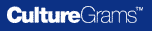 http://online.culturegrams.comUsername: howardcps   Password: howardcpsCultureGrams offers concise, reliable, and up-to-date country reports on over 200 cultures of the world. CultureGrams offers concise, reliable, and up-to-date country reports on over 200 cultures of the world. 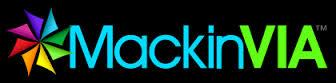 http://hcpss.mackinvia.comUse computer login (active directory) credentials to log inMackinVIA is a complete eResource management system providing easy access to eBooks, audiobooks, educational databases, and video.MackinVIA is a complete eResource management system providing easy access to eBooks, audiobooks, educational databases, and video.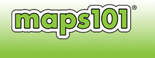 http://www.maps101.comUsername: hcps Password: maps101Maps 101 includes over 6,000 maps, activities, games and much more! This correlates well for use with science, language arts, and social studies. See your library media specialist for login information.Maps 101 includes over 6,000 maps, activities, games and much more! This correlates well for use with science, language arts, and social studies. See your library media specialist for login information.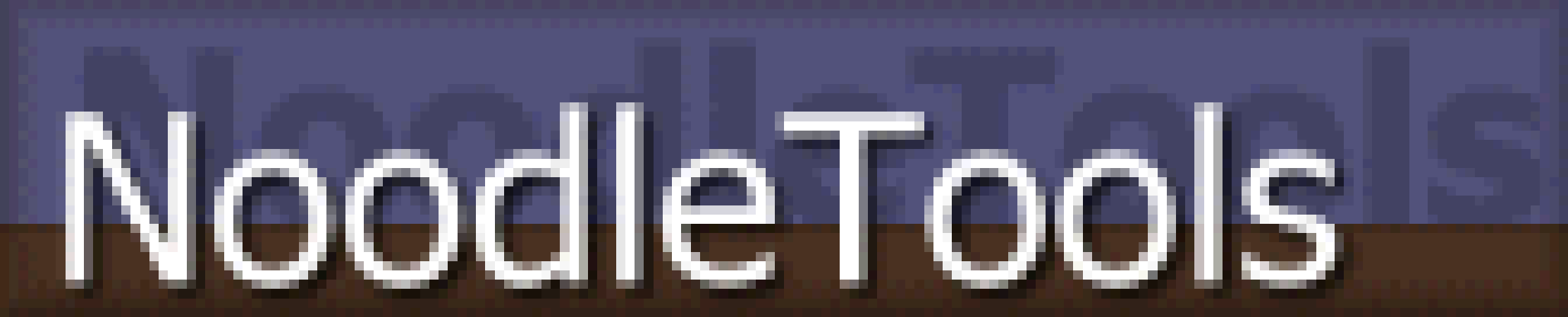 http://www.noodletools.com/logon/gapps/landing/inst.hcpss.org Username: HCStudent  Password: HC21042Generate, edit, and publish an MLA Works Cited list or APA References list. NoodleBib takes care of punctuation, alphabetization and formatting, producing a polished source list for import into Word.Once created, accounts are connected to Google Apps authentication. Log in to GAFE then click on the waffle menu, select More, then click on NoodleTools.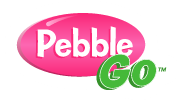 See your library media specialist  Username:____________  Password: ______PebbleGo databases make learning and improving reading and research skills fun, building on children’s interest. Also includes read-along audio, word-by-word highlighting and simple navigation. Access for all schools is granted to Biographies and Animals databases. Some schools purchase additional content such as Dinosaurs, Social Studies, and/or Animales.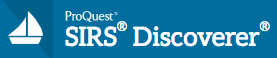 http://discoverer.sirs.comCustomer Number: MD1570H  Password: 21042SIRS Discoverer offers a database of easily retrievable full-text articles, often with accompanying graphics, with full printing and saving capabilities. Other features include: The World Almanac for Kids, Compton’s Encyclopedia, and a Spotlight of the Month.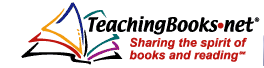 http://www.teachingbooks.net/signin.cgiPassword: hcpss [e-mail not needed for students]TeachingBooks.net is a timesaving portal to thousands of online resources of book-related resources you can use to explore children's and young adult books and their authors. 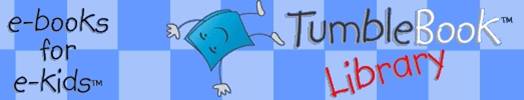 www.tumblebooklibrary.comUsername: hclibrarymd   Password: hcschoolsTumbleBooks Premium is a collection of fiction, non-fiction and foreign language titles, TumbleTV which consists of pre-set playlists of a sequence of books, Tumble Puzzles & Games, and TumbleResources for teachers and students. TumbleBooks are created from existing picture books which we have licensed from children's book publishers and converted to the TumbleBook format. 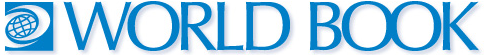 http://www.worldbookonline.com/?subacct=06506Username: howco  Password: worldbookWorld Book Online Reference Center is an excellent source of reliable, easy to understand information for students.  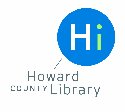 Howard County Libraryhttp://www.hclibrary.orgUse your Howard County Library card and pin number (request a pin number from the library) to access many online reference sources. To locate the online resources, click on “Databases.” Students can connect with free tutors for homework assistance with math, reading, science, social studies, English/language arts, and writing.